  To work in a challenging and dynamic environment, which gives me an opportunity to add value to the company and enhance my knowledge and continuous development of upgrading knowledge by execution of vested responsibilities by the organization with loyalty and integrityPROFESSION: System/Office Administrator (Software Support)An IT Profession and Office Administration with more than 2 Years’ experience in reputed organizations in India. Skilled Software Analyst experienced in monitoring, maintaining, improving and upgrading systems and applications. Performed office administrative tasks such as Managed daily office operations, planning and coordinating meetings, handling office mails. Developing social media and content strategies for Digital marketing.PROFILE SUMMARYMaintain and manage all software systemsFollowing standardized company procedures relating to all aspects of Office performanceConfiguring and managing backup Provided training to End-users and customersDrafting Documents and lettersGood communication skill with good command over written and spoken EnglishExcellent in Troubleshooting and problem solving Managing and developing Digital marketing through internet Arranging interviews and confirming interviews by email.Payroll Management and HRMSACADEMIC QUALIFICATIONS:Post-Graduation-MSc IT-Sikkim manipal University-IndiaGraduation – 2013-BSc computer Science-MG University-Kerala-IndiaPre-graduation – 2010 – Board of higher secondary examination – Kerala –IndiaMatriculation – 2008 – Board of Public Examination- Kerala-IndiaWORK EXPERIENCE:AREAS OF EXPOSURECoordinating with Accounts department for reducing their work load Analyse application data to assess performance and uncover problemsTroubleshoot and resolved application issues escalated from end users.Managing documentation accordingly to requirements and standardsPrepare reports and presentations for internal communications & analysisEnsure data security, including directory, group policy, firewalls, antivirus, email security and access controlProtect the data from cyber threats/malware/viruses evolving email and web threats.Responsible for Employee Attendance machines and payroll management Managing HRMSProvide for the installation, configuration and support of computer software’s and devices Expand company social media presence in existing all social medias and Management of our Google account for display adds, web keywords for web search performanceExpertise in the use of MS office tools namely like Word, Excel, Access, Power Point, Outlook and Google sheetsTECHNICAL SKILLSLanguage				:SQL, Basics of C, C++ and JavaApplications				: Client Server ApplicationsOS Platform				: All Windows Version and LinuxDatabase				: Installing configuring Oracle and Microsoft SQL Server					: Supporting Database and monitoring Healthcare information technology	: Supporting Hospital Information system	 	PERSONAL DETAILS:Nationality		: IndianMarital Status	: SingleCurrent location	: DubaiLanguage Known	: English, Hindi and MalayalamDECLARATION:	I hereby declare that the above mentioned information is true to the best of my knowledge and submit my resume of your kind observation and favourable order														NIBU NIBU Email: nibu.380044@2freemail.com 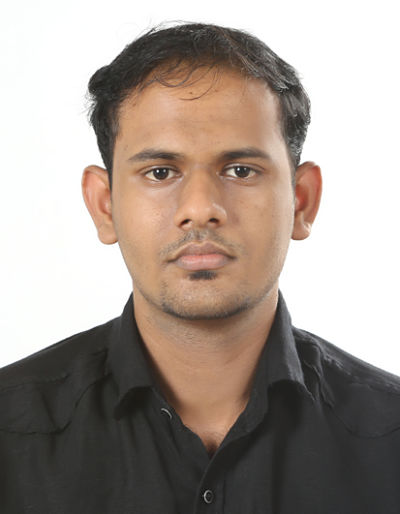                                                                    CURRICULAM VITAEName of the organizationDesignationDuration of workSt: Thomas HospitalSystem AdminOctober 2016 to October 2017Shalimar Marbles and GranitesIT/Office AdminJuly 2015 to August 2016